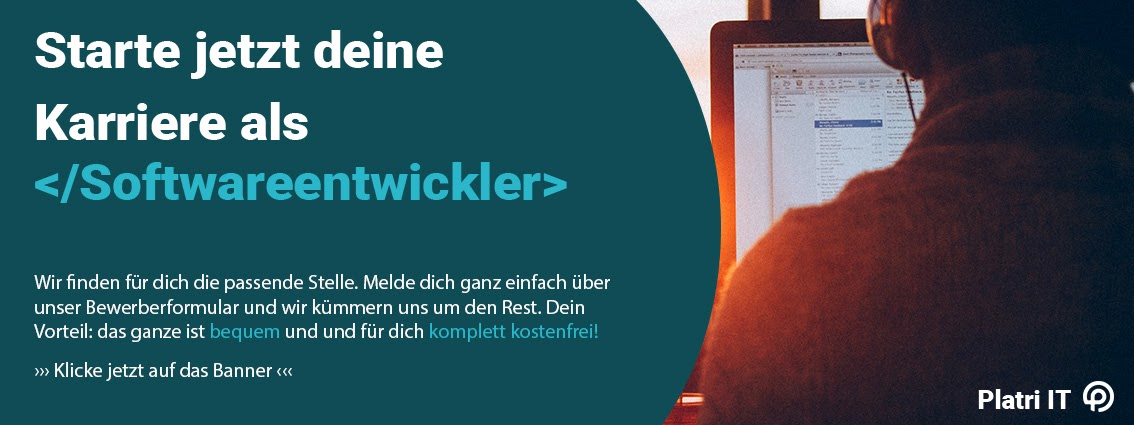 DeinNameSoftwareentwickler/-in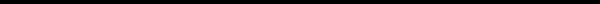 Dein NameDeine Straße 12312345 Deine Stadt0123 4567email@beispiel.comㅡFähigkeitenIT-Sicherheit     PHP     Softwareentwicklung   Java    C++   System Engineering    Client ManagementㅡBerufserfahrungBeispielunternehmen, Softwareentwickler/-in07.2007 – HEUTE, ORTKonzipierung der SoftwareWartung und OptimierungAnforderungsanalyseBeispielunternehmen, Systemintegrator/-in03.2001 – 06.2007, ORTEinrichtung und den Aufbau von den hausinternen IT-SystemeÜberprüfung der Hardware- und SoftwarekomponentenBeispielunternehmen, Aushilfe02.2000 – 02.2001, ORTㅡBildungswegName der Bildungseinrichtung / Bachelor of Science07.1998– 01.2001, ORTSoftwareingenieur/-inName der Bildungseinrichtung / Fachabitur08.1996 – 06.1998, ORTInformationstechnische/-r Assistent/-inName der Bildungseinrichtung / Mittlere Reife07.1991 – 07.1996, ORTInformationstechnische/-r Assistent/-inㅡFähigkeiten und KenntnisseSprachen: Englisch (sehr gut) und Deutsch (Muttersprache)Frameworks: ITIL, ScrumProgrammiersprachen: PHP, Java, C++ und HTMLBetriebssysteme: Windows 10, Mac OS Führerschein: Klasse A / B